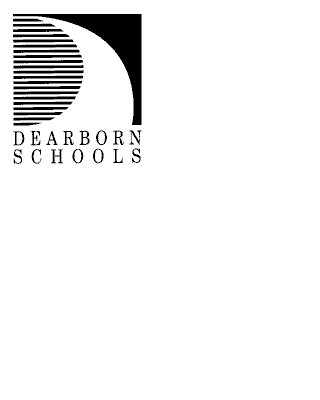 Middle School Seal of BiliteracyEarning the Dearborn Middle School Seal of Biliteracy demonstrates significant commitment to fluency in two or more languages. Students who attain the Middle School Seal will be honored at their school’s 8th grade honors assembly where they will receive a certificate and an insignia of their accomplishment. To earn the Seal students completing 8th grade must:Earn a proficient or higher score on the English language arts portion of the state exam (currently MEAP) in 8th gradeEarn a proficient or higher score on the state English proficiency test (currently WIDA) Satisfy one of the following requirements:Complete 1 year of an 8th grade world language course with a final grade of B or abovePass the district Level 1 test out examPrepare a 1 page essay in both languages: Why is it important to be fluent in multiple languages?Make a presentation in a language other than English to designated teachers and administratorsFor more information, please see you counselor.